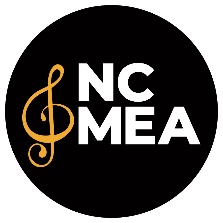 NCMEA Payment and/or Expense Reimbursement Request FormNCMEA Office: 883 Washington St. Ste. C, Raleigh NC 27605 | sheiserman@ncmea.netName ___________________________ ____________________________________               First                                   		 Last                             Home Address _________________________________ ______________________ ________ __________                                Street                                                                  City                                                 State            ZipPreferred Phone_________________________Email_____________________________________________Purpose _________________________________________________________________________________Receipts are Required for All ExpensesSignature _______________________________________________ Date ___________________(I certify that all original receipts and reports are attached, as necessary, and that all expenses submitted are for NCMEA activities.) For all student event reimbursements, please return completed form to the event chair for approval.Authorized by __________________________________________ Date __________________________________           SignaturePrint Name _____________________________________NCMEA Title __________________________________Datefill in each date here MM/DD_______MM/DD_______MM/DD_______MM/DD________MM/DD________MM/DD________MM/DD_______Line TotalBreakfast (Max $9.00/day)Lunch (Max $11.80/day)Dinner (Max $20.50/day)Lodging (Max $130.00/day)Shuttle/TaxiAirfare# of MilesMileage @ $.55 (multiply # of miles by .55)ParkingOther ____________Fees/Honorarium       (W-9 Required)Totals